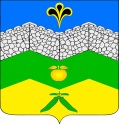 СОВЕТАДАГУМСКОГО СЕЛЬСКОГО ПОСЕЛЕНИЯКРЫМСКОГО РАЙОНАР Е Ш Е Н И Е  от  05 марта 2022 г.                                                                                             № 95 хутор АдагумО внесении изменений в решение Совета Адагумского сельского поселения Крымского района № 175 от 13 сентября 2018 года «Об утверждении перечня муниципальных услуг, которые являются необходимыми и обязательными для предоставления администрацией Адагумского сельского поселения Крымского района и организациями, участвующими в предоставлении муниципальных услуг»  В соответствии с частями 1, 5 статьи 9 Федерального закона от 27 июля 2010 года  № 210-ФЗ «Об организации предоставления государственных и муниципальных услуг», Совет Адагумского сельского поселения Крымского района, р е ш и л:1. Изложить приложение № 1 решения Совета Адагумского сельского поселения Крымского района № 175 от 13 сентября 2018 года  «Об утверждении перечня муниципальных услуг, которые являются необходимыми и обязательными для предоставления администрацией Адагумского сельского поселения Крымского района и организациями, участвующими в предоставлении муниципальных услуг» в новой редакции (приложение).2. Обнародовать настоящее решение на информационных стендах Адагумского сельского поселения Крымского района и разместить на официальном сайте администрации Адагумского сельского поселения Крымского района в информационно-телекоммуникационной сети Интернет.3. Решение вступает в силу со дня официального обнародования.Глава Адагумского сельского поселенияКрымского района                                                                                         А. В. ГрицютаПЕРЕЧЕНЬмуниципальных услуг, которые являются необходимыми и обязательными для предоставления администрацией Адагумского сельского поселения Крымского района и организациями, участвующими в предоставлении муниципальных услугЗаместитель главыАдагумского сельского поселенияКрамского района                                                                            А. В. ГрицютаПРИЛОЖЕНИЕ к решению Совета Адагумского сельского поселения Крымского районаот 05 марта 2022 г. № 95№ п/пНаименование услугиПеречень муниципальных услуг, которые являются необходимыми и обязательными для предоставления Выдача разрешений на осуществление земляных работВыдача проектной документацииВыдача разрешения на право организации розничного рынкаОтсутствуютПредоставление порубочного билета и (или) разрешения на пересадку деревьев и кустарников.ОтсутствуютПрисвоение, изменение и аннулирование адресовОтсутствуютПредоставление копий правовых актов администрации Адагумского сельского поселения Крымского районаОтсутствуютВыдача специального разрешения на движение по автомобильным дорогам местного значения тяжеловесного и (или) крупногабаритного транспортного средства.ОтсутствуютПредоставление выписки из похозяйственной книгиОтсутствуютВыдача разрешения на вступление в брак лицам, достигнувшим возраста шестнадцати летВыдача справки о наличии беременности несовершеннолетнейвыдача справки о призыве на военную службуДача письменных разъяснений налогоплательщикам и налоговым агентам по вопросу применения нормативных правовых актов Адагумского сельского поселения Крымского района о местных налогах и сборах.ОтсутствуютЗаключение договора на размещение объектов на землях или земельных участках, находящихся в муниципальной собственности, без предоставления земельных участков и установления сервитутов, публичного сервитута.ОтсутствуютУведомительная регистрация трудового договора с работодателем – физическим лицом, не являющимся индивидуальным предпринимателемОтсутствуютСогласование схемы расположения объекта(ов) газоснабжения, используемого(ых) для обеспечения населения газомОтсутствуютПредоставление муниципального имущества в аренду или безвозмездное пользование без проведения торгов.ОтсутствуютПредоставление архивных справок, архивных выписок и архивных копий.ОтсутствуютПредоставление выписки из реестра муниципального имущества.Отсутствуют